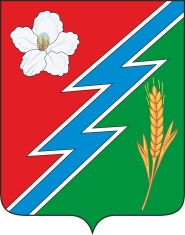                                        05.03.2021 г. № 26 РОССИЙСКАЯ ФЕДЕРАЦИЯИРКУТСКАЯ ОБЛАСТЬОСИНСКИЙ МУНИЦИПАЛЬНЫЙ РАЙОНМАЙСКОЕ СЕЛЬСКОЕ ПОСЕЛЕНИЕ АДМИНИСТРАЦИЯПОСТАНОВЛЕНИЕОБ ОТМЕНЕ ПОСТАНОВЛЕНИЯ №1 от 11.01.2021г. «ОБ ОПРЕДЕЛЕНИИ МЕСТ ДЛЯ ОТБЫВАНИЯ НАКАЗАНИЙ НА 2021 ГОД»На основании Протеста прокуратуры Осинского района от 03.03.2021г. № 7-20Б – 2021/ Прдп10-21-120250033, руководствуясь Уставом муниципального образования « Майск»ПОСТАНОВЛЯЮ:    1. Отменить Постановление №1 от 11.01.2021г. «Об определении мест для отбывания наказаний на 2021 год».2. Настоящее Постановление опубликовать в «Вестнике» и разместить на официальном сайте муниципального образования «Майск» www. maisk-adm.ru.3. Контроль за исполнением настоящего постановления оставляю за собой.Глава  муниципального образования «Майск»   А.И. Серебренников